ДОКУМЕНТЫ, НЕОБХОДИМЫЕ ДЛЯ ПОСТУПЛЕНИЯ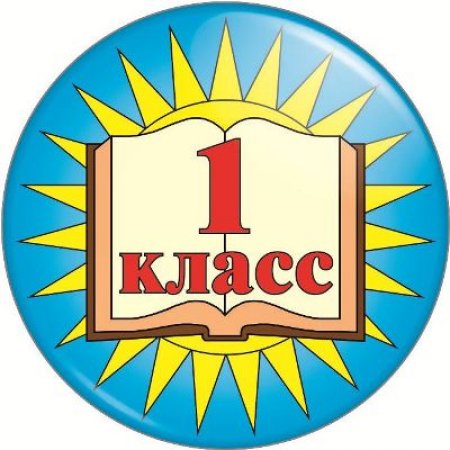 В 1 КЛАСС:1. Оригинал свидетельства о регистрации ребёнка по месту жительства или документ  подтверждающий регистрацию или проживание на закреплённой территории.2. Оригинал свидетельства о   рождении ребёнка.3.  Оригиналы паспортов обоих родителей.Иностранные граждане и лица без гражданства , в том числе соотечественники за рубежом, все документы предоставляют на русском языке или вместе с переводом  в установленном порядке  на русский язык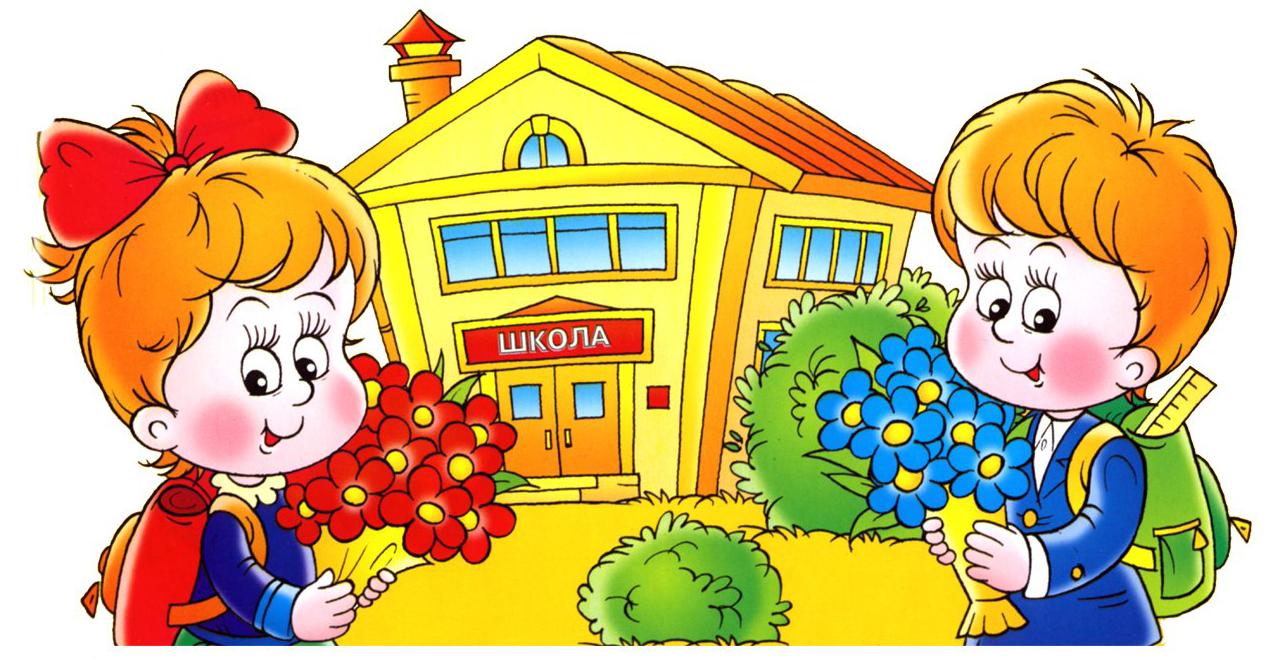 Уважаемые  родители!Муниципальное общеобразовательное учреждениеСредняя общеобразовательная школа № 29 г. СочиПроводит набор учащихся в первый классна  2016- 2017 учебный годс 01. 02. 2016 г. по 30.06.2016 г.-для лиц, зарегистрированных на территории микрорайона школы,с 01.07.2016 г.до момента заполнения свободных мест– для лиц, не зарегистрированных на территории микрорайона школы, но не позднее 5 сентября текущего года. График приема родителей по вопросам приема детей в школу:Понедельник-          Пятница9.00 -16.00Границы  микрорайона МОУ  СОШ №  29  г. СочиУлицы:Светогорская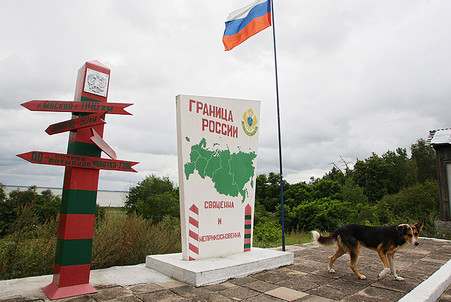 Витебская                   ЛимоннаяВологодская                                                                   ЛавроваяПетровскаяпер.   Речнойпер.СветогорскийНагулянасело    Аибгасело  Ермоловка ул.ЕрмоловскаяРижскаяШиловскаяНалбандянаПрогрессЯрославская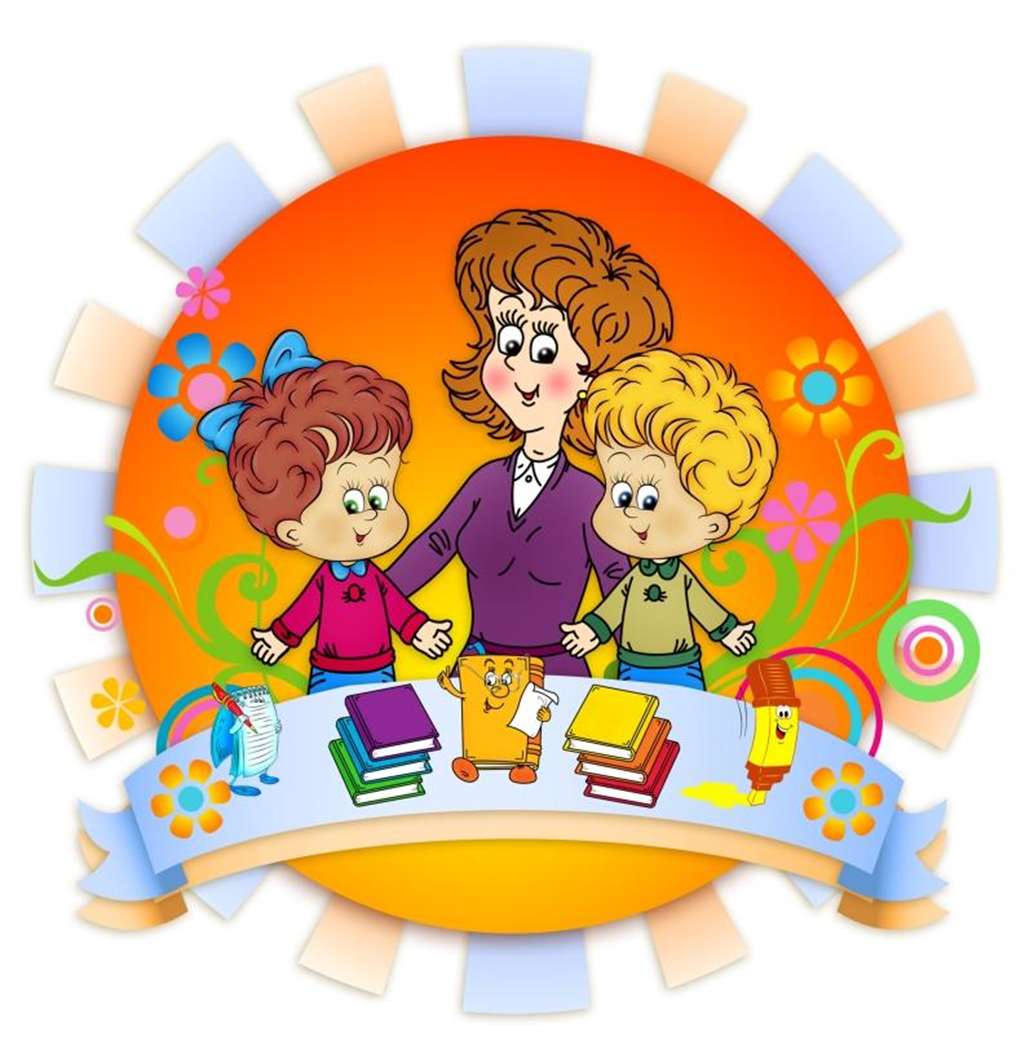 Классные руководителипервых  классов  на  2016-2017  учебный год1. Белинская Светлана Владимировна2. Чивчиян Мариам Геросовна3.Ноговицына Александра АлександровнаВ 2016-2017 учебном году МОУ СОШ № 29 планирует открыть3 первых класса (70 человек).Обучение будет проходить по учебно-методическому комплекту"Школа России".Основные учебники для учащихся первых классов выдаются школой бесплатно; 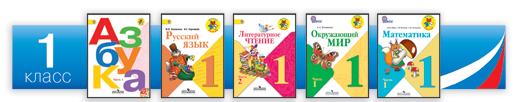 тетради к учебникам приобретаются за счёт родителей.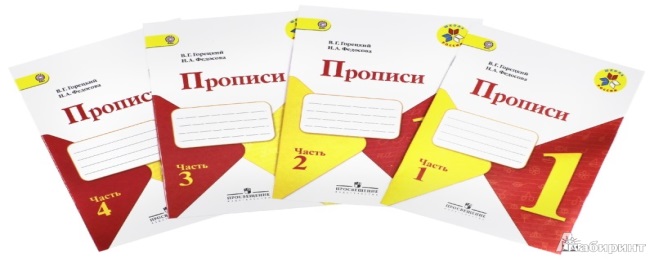 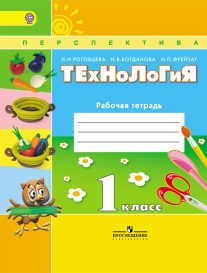 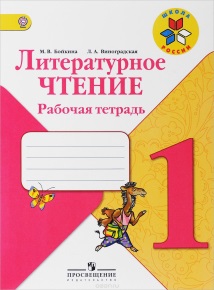 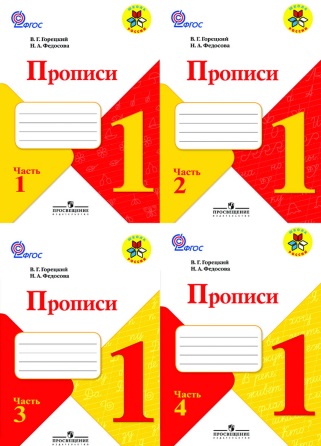 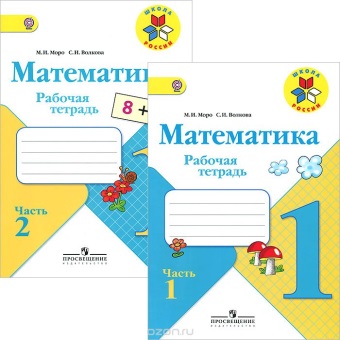 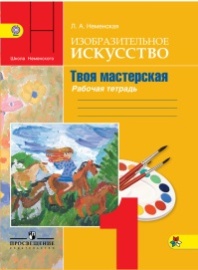 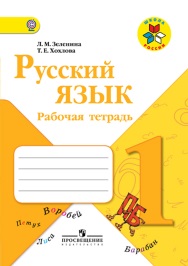 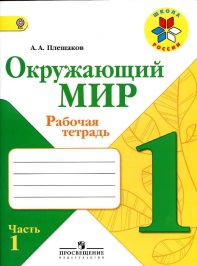 